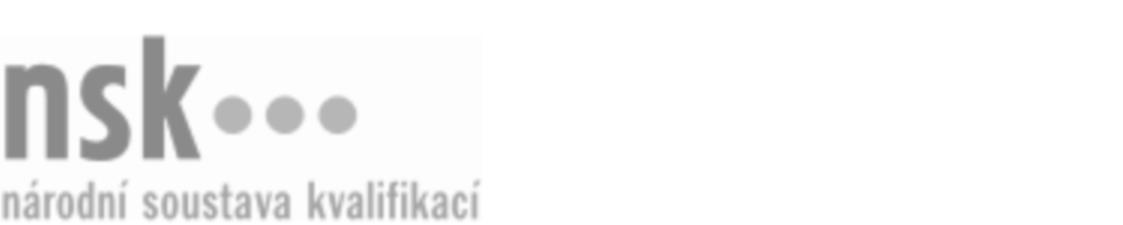 Kvalifikační standardKvalifikační standardKvalifikační standardKvalifikační standardKvalifikační standardKvalifikační standardKvalifikační standardKvalifikační standardServisní technik/technička metalických sítí (kód: 26-056-M) Servisní technik/technička metalických sítí (kód: 26-056-M) Servisní technik/technička metalických sítí (kód: 26-056-M) Servisní technik/technička metalických sítí (kód: 26-056-M) Servisní technik/technička metalických sítí (kód: 26-056-M) Servisní technik/technička metalických sítí (kód: 26-056-M) Servisní technik/technička metalických sítí (kód: 26-056-M) Autorizující orgán:Ministerstvo průmyslu a obchoduMinisterstvo průmyslu a obchoduMinisterstvo průmyslu a obchoduMinisterstvo průmyslu a obchoduMinisterstvo průmyslu a obchoduMinisterstvo průmyslu a obchoduMinisterstvo průmyslu a obchoduMinisterstvo průmyslu a obchoduMinisterstvo průmyslu a obchoduMinisterstvo průmyslu a obchoduMinisterstvo průmyslu a obchoduMinisterstvo průmyslu a obchoduSkupina oborů:Elektrotechnika, telekomunikační a výpočetní technika (kód: 26)Elektrotechnika, telekomunikační a výpočetní technika (kód: 26)Elektrotechnika, telekomunikační a výpočetní technika (kód: 26)Elektrotechnika, telekomunikační a výpočetní technika (kód: 26)Elektrotechnika, telekomunikační a výpočetní technika (kód: 26)Elektrotechnika, telekomunikační a výpočetní technika (kód: 26)Týká se povolání:Technik slaboproudých metalických sítíTechnik slaboproudých metalických sítíTechnik slaboproudých metalických sítíTechnik slaboproudých metalických sítíTechnik slaboproudých metalických sítíTechnik slaboproudých metalických sítíTechnik slaboproudých metalických sítíTechnik slaboproudých metalických sítíTechnik slaboproudých metalických sítíTechnik slaboproudých metalických sítíTechnik slaboproudých metalických sítíTechnik slaboproudých metalických sítíKvalifikační úroveň NSK - EQF:444444Odborná způsobilostOdborná způsobilostOdborná způsobilostOdborná způsobilostOdborná způsobilostOdborná způsobilostOdborná způsobilostNázevNázevNázevNázevNázevÚroveňÚroveňOrientace v technické dokumentaci a normách při práci s metalickými telekomunikačními kabelyOrientace v technické dokumentaci a normách při práci s metalickými telekomunikačními kabelyOrientace v technické dokumentaci a normách při práci s metalickými telekomunikačními kabelyOrientace v technické dokumentaci a normách při práci s metalickými telekomunikačními kabelyOrientace v technické dokumentaci a normách při práci s metalickými telekomunikačními kabely44Orientace v telekomunikačních kabelech a jejich použitíOrientace v telekomunikačních kabelech a jejich použitíOrientace v telekomunikačních kabelech a jejich použitíOrientace v telekomunikačních kabelech a jejich použitíOrientace v telekomunikačních kabelech a jejich použití44Výstavba a montáž nadzemních, podzemních a vnitřních telekomunikačních vedení a kabelů a lokalizace jejich poruchVýstavba a montáž nadzemních, podzemních a vnitřních telekomunikačních vedení a kabelů a lokalizace jejich poruchVýstavba a montáž nadzemních, podzemních a vnitřních telekomunikačních vedení a kabelů a lokalizace jejich poruchVýstavba a montáž nadzemních, podzemních a vnitřních telekomunikačních vedení a kabelů a lokalizace jejich poruchVýstavba a montáž nadzemních, podzemních a vnitřních telekomunikačních vedení a kabelů a lokalizace jejich poruch44Návrh a montáž kabelových souborůNávrh a montáž kabelových souborůNávrh a montáž kabelových souborůNávrh a montáž kabelových souborůNávrh a montáž kabelových souborů44Měření elektrických veličin, parametrů a vyhodnocování u telekomunikačních kabelůMěření elektrických veličin, parametrů a vyhodnocování u telekomunikačních kabelůMěření elektrických veličin, parametrů a vyhodnocování u telekomunikačních kabelůMěření elektrických veličin, parametrů a vyhodnocování u telekomunikačních kabelůMěření elektrických veličin, parametrů a vyhodnocování u telekomunikačních kabelů44Instalace, diagnostika a lokalizace závad koncových zařízeníInstalace, diagnostika a lokalizace závad koncových zařízeníInstalace, diagnostika a lokalizace závad koncových zařízeníInstalace, diagnostika a lokalizace závad koncových zařízeníInstalace, diagnostika a lokalizace závad koncových zařízení44Bezpečnost práce při obsluze a práci na elektrických zařízeních a první pomoc při úrazu elektrickým proudemBezpečnost práce při obsluze a práci na elektrických zařízeních a první pomoc při úrazu elektrickým proudemBezpečnost práce při obsluze a práci na elektrických zařízeních a první pomoc při úrazu elektrickým proudemBezpečnost práce při obsluze a práci na elektrických zařízeních a první pomoc při úrazu elektrickým proudemBezpečnost práce při obsluze a práci na elektrických zařízeních a první pomoc při úrazu elektrickým proudem44Servisní technik/technička metalických sítí,  28.03.2024 23:57:59Servisní technik/technička metalických sítí,  28.03.2024 23:57:59Servisní technik/technička metalických sítí,  28.03.2024 23:57:59Servisní technik/technička metalických sítí,  28.03.2024 23:57:59Strana 1 z 2Strana 1 z 2Kvalifikační standardKvalifikační standardKvalifikační standardKvalifikační standardKvalifikační standardKvalifikační standardKvalifikační standardKvalifikační standardPlatnost standarduPlatnost standarduPlatnost standarduPlatnost standarduPlatnost standarduPlatnost standarduPlatnost standarduStandard je platný od: 16.12.2022Standard je platný od: 16.12.2022Standard je platný od: 16.12.2022Standard je platný od: 16.12.2022Standard je platný od: 16.12.2022Standard je platný od: 16.12.2022Standard je platný od: 16.12.2022Servisní technik/technička metalických sítí,  28.03.2024 23:57:59Servisní technik/technička metalických sítí,  28.03.2024 23:57:59Servisní technik/technička metalických sítí,  28.03.2024 23:57:59Servisní technik/technička metalických sítí,  28.03.2024 23:57:59Strana 2 z 2Strana 2 z 2